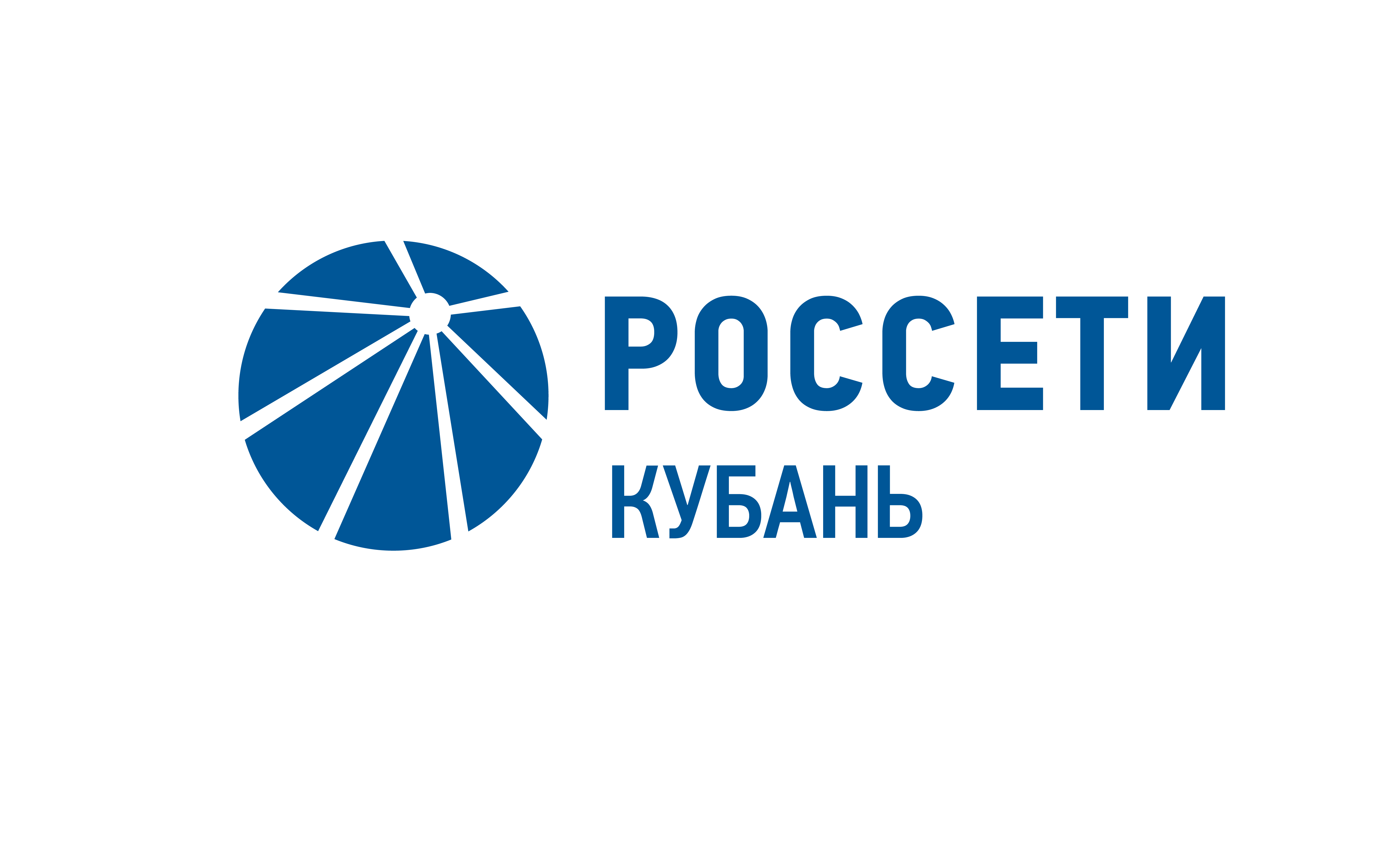 «Россети Кубань» увеличит мощность ключевого питающего центра Адыгеи – подстанции «Северная» до 130 МВА Пресс-релиз19.07.2022Компания «Россети Кубань» приступила к реконструкции подстанции 110 кВ «Северная» в городе Майкопе. В модернизацию энергообъекта планируется инвестировать порядка 740 млн рублей. Высоковольтный питающий центр обеспечивает электроэнергией крупные промышленные предприятия, северо-восточную часть города, а также прилегающие к республиканской столице поселки Майкопского района с общей численностью населения 150 тыс. человек. После модернизации мощность энергообъекта увеличится более чем в 1,6 раза и составит 130 МВА. Энергетики установят два силовых трансформатора совокупной мощностью 50 МВА и новые ячейки, выполнят реконструкцию устройств релейной защиты и автоматики, а также присоединение комплектного распределительного устройства на микропроцессорной базе. Техническое переоснащение подстанции «Северная» будет проведено с использованием высокотехнологичного оборудования отечественного производства.Увеличение совокупной мощности питающего центра позволит не только повысить надежность подачи электроэнергии, но и сформировать резерв для подключения новых промышленных и бытовых потребителей.Подстанция «Северная» обеспечит необходимой энергомощностью новый жилой микрорайон в северной части Майкопа, где для 520 многодетных семей выделены земельные участки общей площадью 60 га под строительство домов и объектов инфраструктуры. Реконструкцию энергообъекта проведут в рамках соглашения о сотрудничестве между Кабинетом министров Адыгеи, Группой «Россети» и компанией «Россети Кубань», заключенного в 2020 году. Оно предусматривает модернизацию высоковольтных подстанций, а также строительство линий электропередачи в городе Майкопе, Майкопском, Гиагинском, Теучежском и Тахтамукайском районах Республики Адыгея.Компания «Россети Кубань» отвечает за транспорт электроэнергии по сетям 220-110 кВ и ниже на территории Краснодарского края, Республики Адыгея и федеральной территории «Сириус». Входит в группу компаний «Россети». В составе энергосистемы 11 электросетевых филиалов. Общая протяженность линий электропередачи – 93 тыс. км. Управляет 744 подстанциями 35 кВ и выше трансформаторной мощностью 11,4 тыс. МВА. Площадь обслуживаемой территории – 83,8 тыс. кв. км с населением более 6 млн человек. «Россети Кубань» – крупнейший налогоплательщик региона. Телефон горячей линии: 8-800-220-0-220 (звонок по России бесплатный).Группа «Россети» – один из крупнейших в мире электросетевых холдингов, обеспечивающий электроснабжение потребителей в 78 субъектах Российской Федерации. В управлении: 2,45 млн км линий электропередачи и электрические подстанции общей мощностью более 825 тыс. МВА. В 2021 году полезный отпуск электроэнергии потребителям составил 786,7 млрд кВт∙ч. В состав Группы входит 33 дочерних и зависимых общества, в том числе 16 распределительных сетевых компаний и 1 магистральная сетевая компания. Численность персонала компаний Группы «Россети» – около 230 тыс. человек. Контролирующим акционером материнской компании ПАО «Россети» является государство в лице Федерального агентства по управлению государственным имуществом, владеющее 88,04% долей в уставном капитале. Глава компании – Генеральный директор, Председатель Правления ПАО «Россети» Андрей Рюмин.Контакты: Дирекция по связям с общественностью и СМИ ПАО «Россети Кубань»тел.: (861) 212-24-68; e-mail: smi@rosseti-kuban.ru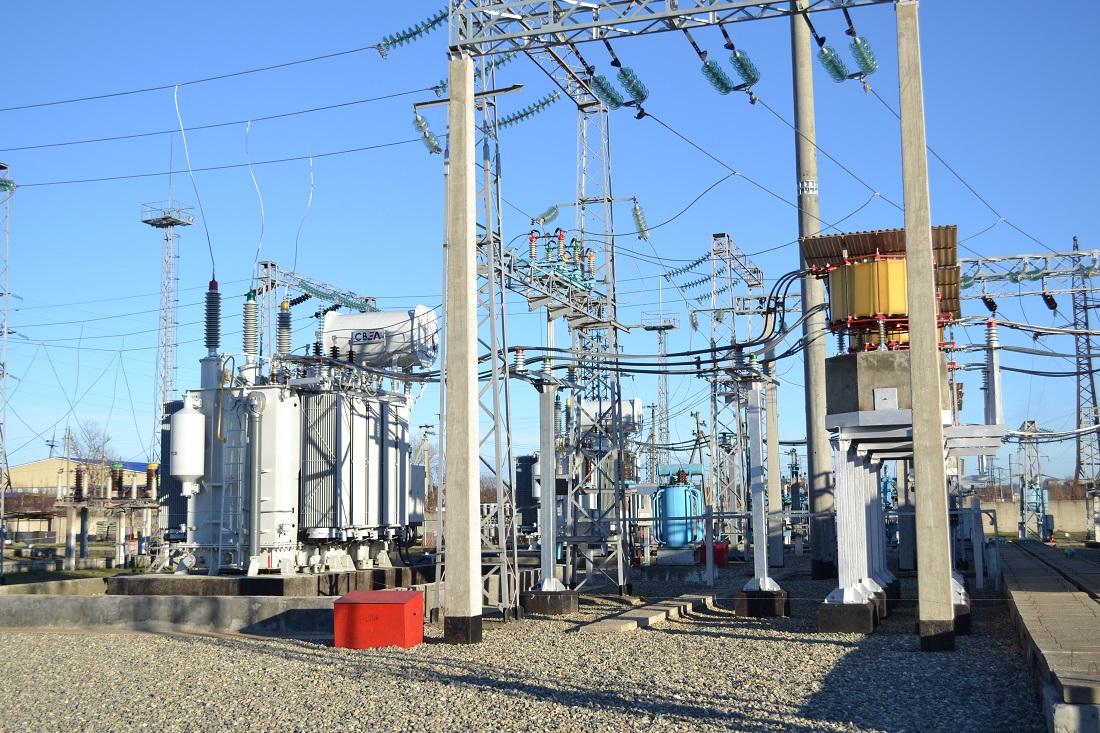 